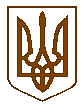 Баришівська  селищна  радаБроварського  районуКиївської  областіVIIІ скликання                                                                 Р І Ш Е Н Н Я     24.09.2021                                                                                       № 768-13-08Про затвердження проєктів землеустрою    щодо відведення земельних діляноку приватну власність для   колективного садівництваНа підставі ст.41 Конституції України, ст.22, 25, 26, 55 Закону України „Про землеустрій” ст.ст.12, 40, 116, 118, 121, 186-1 Земельного кодексу України, ст.26 Закону України „Про місцеве самоврядування в Україні”, розглянувши заяви громадян, в яких вони просять затвердити проєкти  землеустрою щодо відведення земельних ділянок у приватну власність для  колективного садівництва, враховуючи пропозиції комісії з питань регулювання земельних ресурсів та відносин, містобудування та архітектури, охорони довкілля та благоустрою населених пунктів, селищна рада в и р і ш и л а:    1. Затвердити проєкти землеустрою щодо  відведення земельних ділянок у приватну власність для  колективного садівництва на території Баришівської селищної ради та відповідних старостинських округах.           2.Передати безоплатно у приватну власність земельні ділянки для  колективного  садівництва на території Баришівської селищної ради та відповідних старостинських округах громадянам:        - Барановій Марині Олександрівні, жительці  м. Київ, вул. Сабурова,5,  кв.479, земельну ділянку площею 0,0608 га, кадастровий номер: 3220286700:21:081:0016, для колективного садівництва на території Сезенківського старостинського округу, СТ «Сулимівське-1», діл. 16;       - Брульовій Галині Анатоліївні, жительці  м. Київ, вул.Заслонова,7 кв.20,  земельну ділянку площею 0,0600 га, кадастровий номер: 3220282800:07:026:0274, для колективного садівництва на території Коржівського старостинського округу, СТ «Лісова поляна», діл. 274;        - Мостовому Дмитру Олександровичу, жителю  м. Київ,  вул. Ватутіна,24б, кв. 90,  земельну ділянку площею 0,0598 га, кадастровий номер: 3220283801:10:067:0041, для колективного садівництва в с. Лукянівка, СТ «Березовий гай», діл.41.   3.Громадянам провести реєстрацію права приватної власності на земельні ділянки відповідно до вимог чинного законодавства України.       4.Власники повинні використовувати земельні ділянки за цільовим призначенням дотримуючись вимог Земельного кодексу України.        5.Оприлюднити  рішення на офіційному веб-сайті Баришівської селищної ради.        6.Контроль за виконанням рішення покласти на постійну комісію з питань регулювання земельних ресурсів та відносин, містобудування та архітектури, охорони довкілля та благоустрою населених  пунктів.               Селищний голова                                        Олександр ВАРЕНІЧЕНКО 